ANNEX 2 – CLASSIFICATION FLOW CHART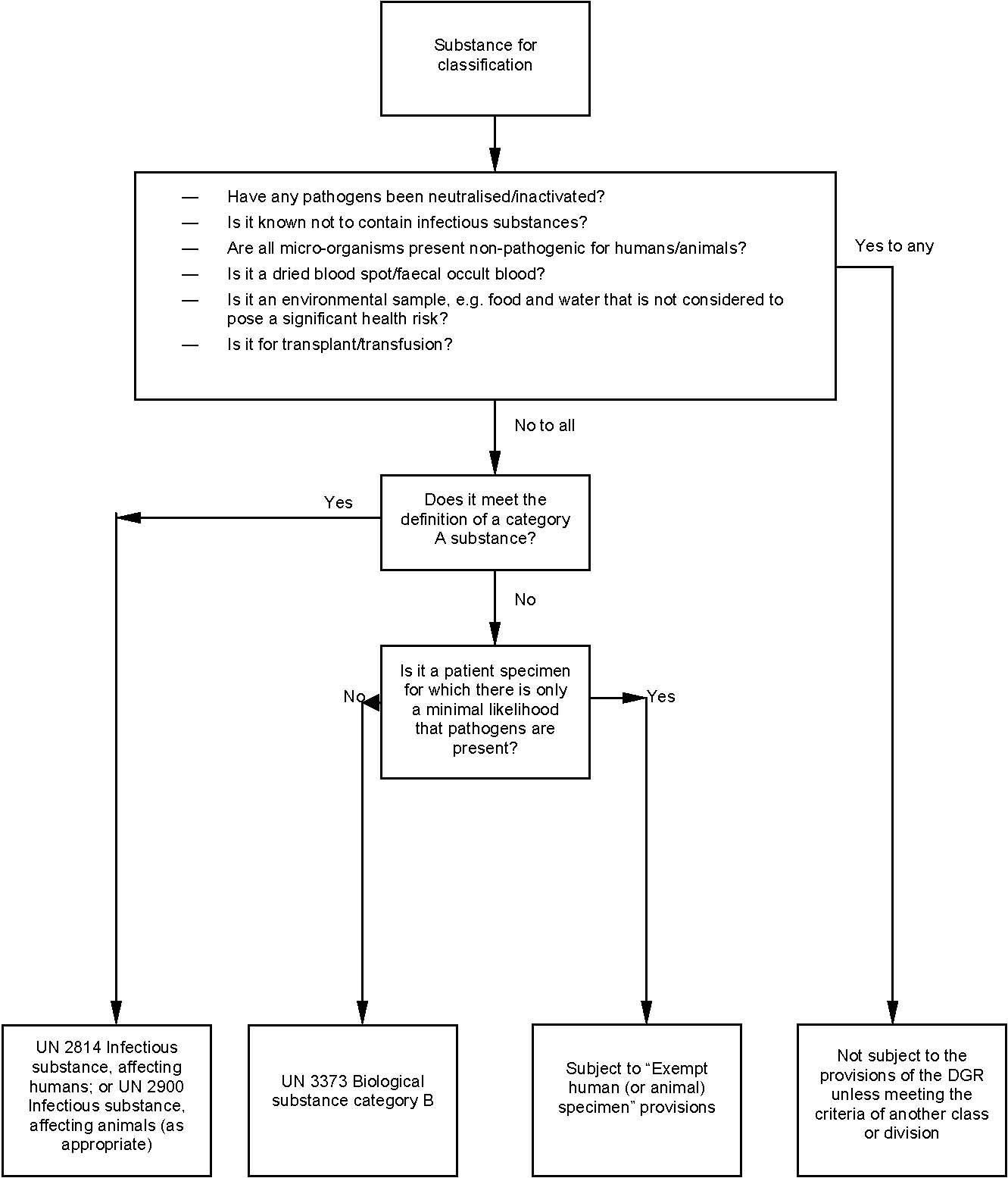 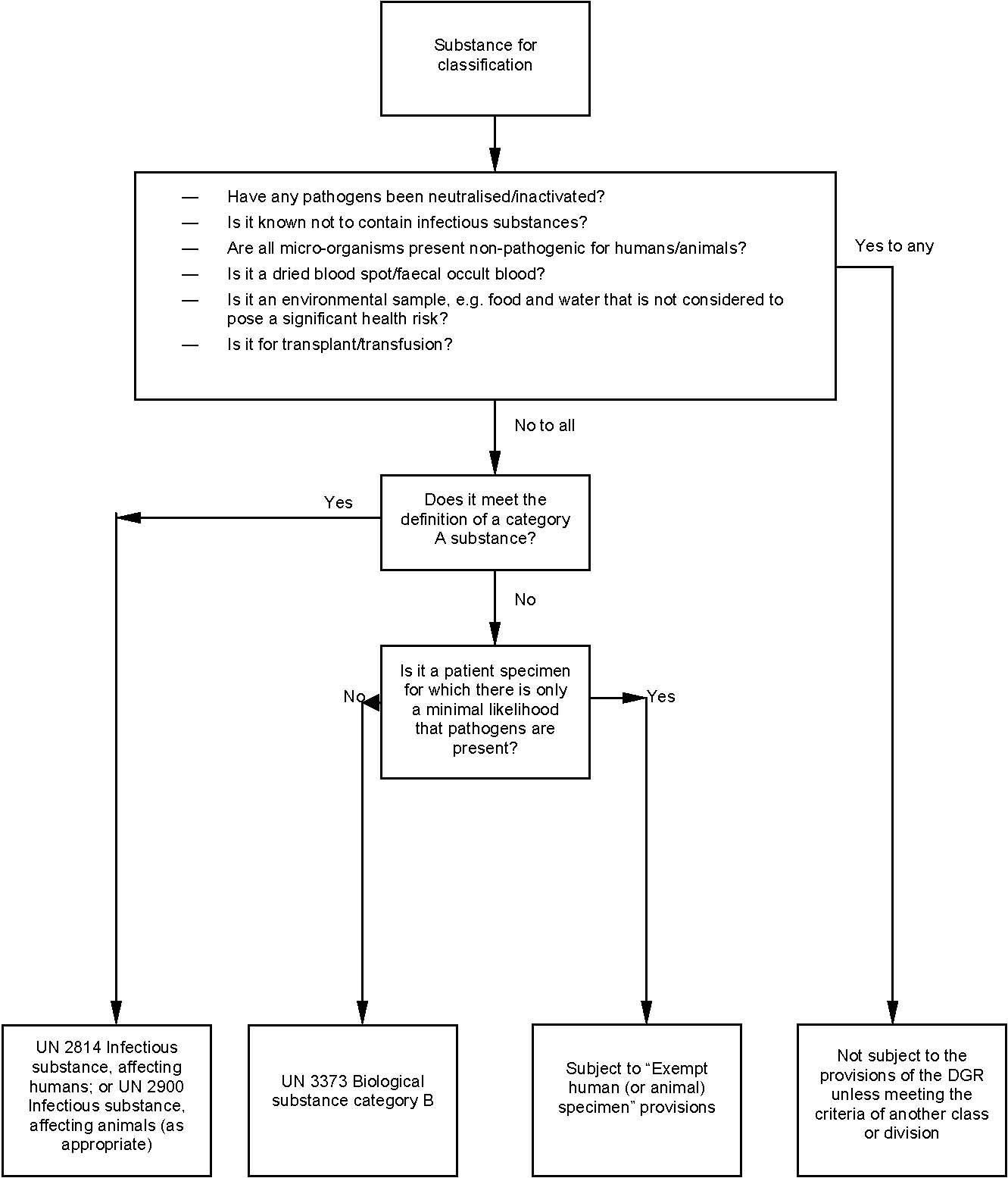 